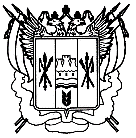 Российская ФедерацияРостовская областьЗаветинский районмуниципальное образование «Заветинское сельское поселение»Администрация Заветинского сельского поселенияПостановление№1313.03.2024									с.ЗаветноеВ соответствии с положениями главы 4 Бюджетного кодекса Российской ФедерацииПОСТАНОВЛЯЮ:1. Утвердить:1.1. Положение о порядке применения бюджетной классификации расходов бюджета Заветинскогосельского поселения Заветинского районана 2024 год и на плановый период 2025 и 2026 годов согласно приложению № 1 к настоящему постановлению.1.2. Перечень главных администраторов доходов бюджета Заветинского сельского поселения Заветинского района согласно приложению №2 к настоящему постановлению.1.3. Перечень главных распорядителей средств бюджета Заветинского сельского поселения Заветинского района согласно приложению №3 к настоящему постановлению.1.4. Перечень главных администраторов источников финансирования дефицита бюджета Заветинского сельского поселения Заветинского района согласно приложению №4 к настоящему постановлению.2. Настоящее постановление вступает в силу с момента подписания и применяется к правоотношениям, возникающим при составлении и исполнении бюджета сельского поселения на2024 год и на плановый период 2025 и 2026 годов.3.Контроль за выполнением постановлениявозложить на заведующего сектора экономики и финансов А.А. Плетневу.           Глава Администрации Заветинского           сельского поселения                                      С.И.БондаренкоПоложениео порядке применения бюджетной классификации расходов бюджета Заветинского сельского поселенияЗаветинского района на 2024 год и на плановый период 2025 и 2024 годовНастоящее Положение разработано в соответствии с положениями главы 4 Бюджетного кодекса Российской Федерации, приказом Министерства финансов Российской Федерации от 1 июля 2013 года № 65н «Об утверждении Указаний о порядке применения бюджетной классификации Российской Федерации» (далее – приказ Минфина РФ № 65н) и применяется при формировании и исполнении бюджета Заветинского сельского поселения Заветинского района.Общие подходы к порядку формирования и применения бюджетной классификацииПри формировании бюджетаЗаветинского сельского поселения Заветинского района на 2024 год и на плановый период 2025 и 2026 годов устанавливаются следующие общие подходы к порядку формирования и применения бюджетной классификации.В соответствии с положениями главы 4 Бюджетного кодекса Российской Федерации:-  определение принципов назначения, структуры, порядка формирования и применения кодов бюджетной классификации Российской Федерации, а также присвоение кодов составным частям бюджетной классификации Российской Федерации, которые являются едиными для бюджетной системы Российской Федерации, осуществляются Министерством финансов Российской Федерации; - перечень и коды целевых статей расходов бюджета Заветинского сельского поселения Заветинского района устанавливаются АдминистрациейЗаветинского сельского поселения;- перечень и коды целевых статей расходов бюджетаЗаветинского сельского поселения Заветинского района, финансовое обеспечение которых осуществляется за счет федеральных межбюджетных трансфертов, имеющих целевое назначение, определяются в порядке, установленном приказом Минфина РФ № 65н;- перечень видов расходов является единым  для бюджетов бюджетной системы Российской Федерации и устанавливается Министерством финансов Российской Федерации;- коды аналитической группы подвида доходов бюджетов по видам доходов бюджетов, коды аналитической группы вида источников финансирования дефицитов бюджетов, обязательных для применения всеми уровнями бюджетов бюджетной системы Российской Федерации, утверждаются Министерством финансов Российской Федерации.В связи с внесенными изменениями в Бюджетный кодекс Российской Федерации из структуры кодов бюджетной классификации (доходов, расходов и источников финансирования дефицита бюджета) исключены коды классификации операций сектора государственного управления (далее - КОСГУ).При формировании кодов классификации расходов бюджетов используется единая двадцатизначная разрядность. Едиными для бюджетов бюджетной системы Российской Федерации являются коды разделов, подразделов, видов расходов.Порядок формирования кодов целевых статей расходов бюджета Заветинского сельского поселенияЗаветинского районаПри формировании кодов целевых статей расходов бюджета Заветинского сельского поселения Заветинского района применяются следующие основные подходы:2.1. Целевые статьи расходов бюджета Заветинского сельского поселения Заветинского района обеспечивают привязку бюджетных ассигнований к муниципальным программам Заветинского сельского поселения, их подпрограммам и (или) непрограммным направлениям деятельности (функциям) муниципальных органов Заветинского сельского поселения.Внесение в течение финансового года изменений в наименование и (или) код целевой статьи расходов бюджетаЗаветинского сельского поселения Заветинского района, не допускается, за исключением случая, если в течение финансового года по указанной целевой статье не производились кассовые расходы бюджета Заветинского сельского поселения Заветинского района.2.2 Код целевой статьи расходов бюджетов состоит из десяти разрядов (8-17 разряды кода классификации расходов).Структура кода целевой статьи расходов бюджета Заветинского сельского поселения Заветинского района включает следующие составные части:код программной (непрограммной) статьи расходов (8 - 12 разряды) предназначен для кодирования муниципальных программ Заветинского сельского поселения Заветинского района, непрограммных направлений деятельности Заветинского сельского поселения Заветинского района;код подпрограммы (10 разряд) предназначен для кодирования подпрограмм муниципальных программ Заветинского сельского поселения Заветинского района, расходов в рамках непрограммных направлений деятельности Заветинского сельского поселения Заветинского района.дополнительный код программной (непрограммной) статьи (11 - 12 разряды); код направления расходов (13 - 17 разряды) предназначен для кодирования направлений расходования средств, конкретизирующих основные мероприятия.Целевым статьям расходов бюджета присваиваются коды, сформированные с применением буквенно-цифрового ряда: 0, 1, 2, 3, 4, 5, 6, 7, 8, 9, А, Б, В, Г, Д, Е, Ж, И, К, Л, М, Н, П, Р, С, Т, У, Ф, Ц, Ч, Ш, Щ, Э, Ю, Я, А, D, Е, F, G, I, J, L, N, Р, Q, R, S, Т, U, V, W, Y, Z.2.3. В различных целевых статьях могут применяться универсальные направления расходов, утвержденные разделом 41.2.5 приказа № 65н (в редакции 90н). Увязка универсального направления с целевой статьей устанавливается при формировании проектов решений о бюджете сельского поселения. 2.4. Направления расходов, конкретизирующие основное мероприятие муниципальных программ и непрограммных расходов (разрядов 13-17 кода направления расходов), группируются по следующим направлениям:0ХХХ0 – расходы на обеспечение выполнения функций органами местного самоуправления и обеспечение деятельности подведомственных учреждений (с учетом применения, в том числе универсальных кодов, утвержденных приказом № 65н (в редакции 90н)); 1ХХХ0 – расходы на социальное обеспечение, оказание мер социальной поддержки, в том числе исполнение публичных нормативных обязательств за счет средств местного бюджета. При отражении расходов на исполнение публичных нормативных обязательств за счет средств местного бюджета осуществляется детализация второго разряда кода направления расходов 10ХХ0;2ХХХ0 – расходы на обеспечение мероприятий, из них универсальные направления (с учетом применения, в том числе универсальных кодов, утвержденных приказом № 65н (в редакции 90н)); 3ХХХ0 – расходы на социальное обеспечение, оказание мер социальной поддержки, в том числе исполнение публичных нормативных обязательств за счет средств федерального бюджета (в соответствии с приказом № 65н (в редакции 90н));4ХХХ0 – расходы на осуществление бюджетных инвестиций (с учетом применения, в том числе универсальных кодов, утвержденных приказом Минфина РФ № 65н (в редакции 90н));5ХХХ0 – расходы на отражение расходов бюджета района за счет целевых федеральных межбюджетных трансфертов (в соответствии с приказом № 65н (в редакции 90н));6ХХХ0 – расходы на предоставление субсидий юридическим лицам, не являющимися муниципальными учреждениями, индивидуальным предпринимателям, физическим лицам - производителям товаров, работ, услуг, а также некоммерческим организациям, не являющимся муниципальными учреждениями;7ХХХ0 – расходы на предоставление межбюджетных трансфертов бюджету района за счет средств областного бюджета;85ХХ0 - 89ХХ0 – расходы на предоставление межбюджетных трансфертов бюджетам сельских поселений за счет средств бюджета района;9ХХХ – прочие программные и непрограммные направления расходов, в том числе расходы на обслуживание муниципального долга, на исполнение исковых требований к казне.В целях отражения расходов местного бюджетана софинансирование областных средств применяются направления S0000 - S9990в соответствии с приказом№ 65н. Правила применения целевых статей расходов областного и местного бюджетов и перечень целевых статей установлены согласно приложениям, к настоящему Положению. Главный специалист по общим вопросам                                 А.А. СоболенкоПравила отнесения расходов местного бюджетана соответствующие целевые статьи расходов1.1. Муниципальная программа Заветинского сельского поселения «Обеспечение общественного порядка и противодействие преступности на территории Заветинского сельского поселения»  Целевые статьи муниципальной программы Заветинского сельского поселения «Обеспечение общественного порядка и противодействие преступности на территории Заветинского сельского поселенияЗаветинского района» включают:01 0 00 00000 Муниципальная программа Заветинского сельского поселения «Обеспечение общественного порядка и противодействие преступности на территории Заветинского сельского поселенияЗаветинского района» По данной целевой статье отражаются расходы местного бюджета на реализацию муниципальной программы Заветинского сельского поселения «Обеспечение общественного порядка и противодействие преступности на территории Заветинского сельского поселенияЗаветинского района», разработанной в соответствии с Перечнем муниципальных программ Заветинского сельского поселения, утвержденным распоряжением Администрации Заветинского сельского поселения от 02ноября 2018 года № 61, осуществляемые по следующим подпрограммам муниципальной программы.011 0000000 Подпрограмма «Профилактика экстремизма и терроризма в Заветинском сельском поселении»По данной целевой статье отражаются расходы местного бюджета на реализацию подпрограммы по соответствующим направлениям расходов, в том числе:          26010 - Мероприятияна информационно-пропагандистское противодействие экстремизму и терроризмуПо данному направлению расходов отражаются расходы местного бюджета на информационно-пропагандистское противодействие экстремизму и терроризму.26290 - Расходы на выполнение работ по монтажу системы видеонаблюдения в здании администрации Заветинского сельского поселения».  По данному направлению расходов отражаются расходы местного бюджета на выполнение работ по монтажу системы видеонаблюдения в здании администрации Заветинского сельского поселения.01 2 0000000 Подпрограмма «Комплексные меры противодействия злоупотреблению наркотиками и их незаконному обороту»По данной целевой статье отражаются расходы местного бюджета на реализацию подпрограммы по соответствующим направлениям расходов, в том числе:        26020 -  Расходы по изготовлению и размещению тематической социальной рекламы наружной и внутри помещений          По данному направлению расходов отражаются расходы местного бюджета на изготовление и размещению тематической социальной рекламы наружной и внутри помещений.1.2. Муниципальная программа Заветинского сельского поселения «Защита населения и территории от чрезвычайных ситуаций, обеспечение пожарной безопасности и безопасности людей на водных объектах на территории Заветинского сельского поселения» Целевые статьи муниципальной программы Заветинского сельского поселения «Защита населения и территории от чрезвычайных ситуаций, обеспечение пожарной безопасности и безопасности людей на водных объектах на территории Заветинского сельского поселения» включают:02 0 0000000 Муниципальная программа Заветинского сельского поселения «Защита населения и территории от чрезвычайных ситуаций, обеспечение пожарной безопасности и безопасности людей на водных объектах на территории Заветинского сельского поселения»  По данной целевой статье отражаются расходы местного бюджета на реализацию муниципальной программы Заветинского сельского поселения «Защита населения и территории от чрезвычайных ситуаций, обеспечение пожарной безопасности и безопасности людей на водных объектах», разработанной в в соответствии с Перечнем муниципальных программ Заветинского сельского поселения, утвержденным распоряжением Администрации Заветинского сельского поселения от 02 ноября 2018 года № 61,осуществляемые по следующим подпрограммам муниципальной программы.02 1 0000000 Подпрограмма «Пожарная безопасность»По данной целевой статье отражаются расходы местного бюджета на реализацию подпрограммы по соответствующим направлениям расходов, в том числе:26030 –Мероприятия по дооснащению современным противопожарным, инвентарем, первичными средствами пожаротушения и улучшение противопожарной защищенности подведомственных объектов.По данному направлению расходов отражаются расходы местногобюджета подооснащению современным противопожарным, инвентарем, первичными средствами пожаротушения и улучшение противопожарной защищенности подведомственных объектов, распространением памяток и листовок.02 2 00 00000 Подпрограмма «Защита населения от чрезвычайных ситуаций»По данной целевой статье отражаются расходы местного бюджета на реализацию подпрограммы по соответствующим направлениям расходов, в том числе:26040 –Мероприятия по предупреждению чрезвычайных ситуаций и пропаганда среди населения безопасности жизнедеятельности и обучение действиям при возникновении чрезвычайных ситуаций, распространением памяток, листовок, плакатов По данному направлению расходов отражаются расходы местногобюджета по предупреждению чрезвычайных ситуаций и пропаганда среди населения безопасности жизнедеятельности и обучение действиям при возникновении чрезвычайных ситуаций, распространением памяток, листовок, плакатов.26050 – Мероприятия на приобретение средств индивидуальной защиты населения Заветинского сельского поселения.По данному направлению расходов отражаются расходы местного бюджета наприобретение средств индивидуальной защиты населения Заветинского сельского поселения.02 3 0000000 Подпрограмма «Обеспечение безопасности на воде»По данной целевой статье отражаются расходы местного бюджета на реализацию подпрограммы по соответствующим направлениям расходов, в том числе:26060 – Мероприятия по пропаганде среди населения по безопасности поведения на воде.По данному направлению расходов отражаются расходы местного бюджета на содержание и обслуживание гидрологического поста на реке Сал.1.3. Муниципальная программа Заветинского сельского поселения«Благоустройство Заветинского сельского поселения»Целевые статьи муниципальной программы Заветинского сельского поселения «Благоустройство Заветинского сельского поселения» включают:           04 0 00 00000 Муниципальная программа Заветинского сельского поселения«Благоустройство Заветинского сельского поселения»По данной целевой статье отражаются расходы местного бюджета на реализацию муниципальной программы Заветинского сельского поселения «Благоустройство Заветинского сельского поселения», разработанной всоответствии с Перечнем муниципальных программ Заветинского сельского поселения, утвержденным распоряжением Администрации Заветинского сельского поселения от 02 ноября 2018 года № 61, осуществляемые по следующим подпрограммам муниципальной программы.04 1 00 00000 Подпрограмма «Уличное освещение»По данной целевой статье отражаются расходы местного бюджета на реализацию подпрограммы по соответствующим направлениям расходов, в том числе:26080Расходына оплату за электроэнергию и текущий ремонт (обслуживание) уличного освещения сельского поселения.По данному направлению расходов отражаются расходы местного бюджета на оплату за электроэнергию и текущий ремонт (обслуживание) уличного освещения сельского поселения.04 2 0000000 Подпрограмма «Озеленение территории поселения»По данной целевой статье отражаются расходы местного бюджета на реализацию подпрограммы по соответствующим направлениям расходов, в том числе:26090– Расходы на озеленение территории сельского поселения.По данному направлению расходов отражаются расходы местного бюджета на приобретение саженцев, обрезку и полив деревьев, и уборку территории парков, расположенных на территориисельского поселения.04 3 0000000 Подпрограмма «Прочие мероприятия по благоустройству сельского поселения»             26100 -Расходы по организации утилизации(буртовка) твердых бытовых отходов на свалкена территории поселения.По данному направлению отражаются расходы на осуществление части полномочий по решению вопросов местного значения в соответствии с заключенными соглашениями по организации утилизации (буртовка) твердых бытовых отходов на свалке в сельском поселении.           26110– Расходы на прочие мероприятия по благоустройству. По данному направлению расходов отражаются расходы местного бюджета на прочие благоустроительные работы сельского поселения.S4640 - Расходы на благоустройство парка «Сказка», расположенного по адресу: Ростовская область, с. Заветное, ул. Ломоносова, д. 37-а.По данному направлению отражаются расходы на благоустройство парка «Сказка», а именно демонтаж, установка покрытий, ограждение территории парка, озеленение и устройство наружного освещения.1.4. Муниципальная программа Заветинского сельского поселения «Развитие физической культуры и спорта на территории Заветинского сельского поселения» Целевые статьи муниципальной программы Заветинского сельского поселения «Развитие физической культуры и спорта на территории Заветинского сельского поселения» включают:06 0 00 00000 Муниципальная программа Заветинского сельского поселения «Развитие физической культуры и спорта на территории Заветинского сельского поселения»  По данной целевой статье отражаются расходы местного бюджета на реализацию муниципальной программы Заветинского сельского поселения «Развитие физической культуры и спорта на территории Заветинского сельского поселения», разработанной в соответствии с Перечнем муниципальных программ Заветинского сельского поселения, утвержденным распоряжением Администрации Заветинского сельского поселения от 02 ноября 2018 года № 61, осуществляемые по следующим подпрограммам муниципальной программы.06 1 00 00000 Подпрограмма «Развитие физической культуры имассового спорта в Заветинском сельском поселении»По данной целевой статье отражаются расходы местного бюджета на реализацию подпрограммы по соответствующим направлениям расходов, в том числе:26120 – Расходы на физическое воспитание населения Заветинского сельского поселения и обеспечение организации и проведения физкультурных и массовых мероприятий. Проведение спортивных праздников, посвященных знаменательным датам и участие команд Заветинского сельского поселения в районных, зональных и областных соревнованиях. По данному направлению расходов отражаются расходы местного бюджета нафизическое воспитание населения Заветинского сельского поселения и обеспечение организации и проведения физкультурных и массовых мероприятий. Проведение спортивных праздников, посвященных знаменательным датам и участие команд Заветинского сельского поселения в районных, зональных и областных соревнованиях.26130 – Расходы на приобретение спортинвентаря и спортивной формы для спортивной команды Заветинского сельского поселения. По данному направлению расходов отражаются расходы местного бюджета на приобретение спортинвентаря и спортивной формы для спортивной команды поселения.1.5. Муниципальная программа Заветинского сельского поселения «Муниципальная политика» Целевые статьи муниципальной программыЗаветинского сельскогопоселения «Муниципальная политика» включают:07 0 00 00000 Муниципальная программа Заветинского сельского поселения «Муниципальная политика» По данной целевой статье отражаются расходы местного бюджета на реализацию муниципальной программы Заветинского сельского поселения «Муниципальная политика», разработанной в соответствии с Перечнем муниципальных программ Заветинского сельского поселения, утвержденным распоряжением Администрации Заветинского сельского поселения от 02 ноября 2018 года № 61, осуществляемые по следующим подпрограммам муниципальной программы.07 1 00 00000 Подпрограмма «Развитие муниципального управленияи муниципальной службы в Заветинском сельском поселении, дополнительное профессиональное образование лиц, занятых в системе местного самоуправления»По данной целевой статье отражаются расходы местного бюджета на реализацию подпрограммы по соответствующим направлениям расходов, в том числе:26140 – Обеспечение дополнительного профессионального образования лиц, замещающих должности муниципальных служащихПо данному направлению расходов отражаются расходы местного бюджета на обеспечение дополнительного профессионального образования лиц, замещающих должности муниципальных служащих.07 2 00 00000 Подпрограмма «Обеспечение реализации муниципальной программы Заветинского сельского поселения «Муниципальная политика»По данной целевой статье отражаются расходы местного бюджета на реализацию подпрограммы по соответствующим направлениям расходов, в том числе:00110 – Расходы на выплаты по оплате труда работников органов местного самоуправления Заветинского сельского поселенияПо данному направлению расходов отражаются расходы местного бюджета на выплаты по оплате труда работников Администрации Заветинского сельского поселения.00190– Расходы на обеспечение функций органов местного самоуправления Заветинского сельского поселенияПо данному направлению расходов отражаются расходы местного бюджета на обеспечение выполнения функций Администрации Заветинского сельского поселения (за исключением расходов на выплаты по оплате труда).26180– Мероприятия на выполнение прочих обязательств муниципального образованияПо данному направлению отражаются расходы местного бюджета на уплату членских взносов, налогов, сборов и иных платежей.  26300 – Расходы на оплату услуг по проведению диспансеризации муниципальных служащих Администрации Заветинского сельского поселения врачами-специалистами с использованием лабораторных и функциональных исследований»По данному направлению отражаются расходы на оплату услуг по проведению диспансеризации муниципальных служащих Администрации Заветинского сельского поселения врачами-специалистами с использованием лабораторных и функциональных исследований.  26340 –Расходы на оплату мероприятий по газификации здания Администрации Заветинского сельского поселения.По данному направлению отражаются расходы на подключение (технологическому присоединению) объектов капитального строительства к сети газоснабжения и прочие мероприятия по газификации здания Администрации Заветинского сельского поселения.           1.6. Муниципальная программа Заветинского сельского поселения«Обеспечение качественными жилищно-коммунальнымиуслугами населения Заветинского сельского поселения»Целевые статьи муниципальной программы Заветинского сельского поселения «Обеспечение качественными жилищно-коммунальными услугами населения Заветинского сельского поселения» включают:09 0 00 00000 Муниципальная программаЗаветинского сельского поселения «Обеспечение качественными жилищно-коммунальнымиуслугами населения Заветинского сельского поселения»По данной целевой статье отражаются расходы областного и местного бюджетов на реализацию муниципальной программы Заветинского сельского поселения «Обеспечение качественными жилищно-коммунальными услугами населения Заветинского сельского поселения», разработаннойв соответствии с Перечнем муниципальных программ Заветинского сельского поселения, утвержденным распоряжением Администрации Заветинского сельского поселения от 02 ноября 2018 года № 61, осуществляемые по следующим подпрограммам муниципальной программы.09 1 00 00000 Подпрограмма «Создание условий для обеспечения качественными коммунальными услугами населения Заветинского сельского поселения»По данной целевой статье отражаются расходы областного и местного бюджета на реализацию подпрограммы по соответствующим направлениям расходов, в том числе:73660 – Расходына возмещение предприятиям жилищно-коммунального хозяйства части платы граждан за коммунальные услуги.По данному направлению расходов отражаются расходы областного бюджета на предоставление субсидий на возмещение предприятиям жилищно-коммунального хозяйства части платы граждан за коммунальные услуги.26160 – Расходына возмещение предприятиям жилищно-коммунального хозяйства части платы граждан за коммунальные услуги.По данному направлению расходов отражаются расходы местного бюджета на возмещение предприятиям жилищно-коммунального хозяйства части платы граждан за коммунальные услуги.- 50130 – Расходы в области энергосбережения и повышения энергетической эффективности. По данному направлению отражаются расходы за счет средств областного бюджета на приобретение и внедрение частотно-регулируемых приводов и насосного оборудования.- 26190 – Расходы в области энергосбережения и повышения энергетической эффективности. По данному направлению отражаются расходы за счет средств местного бюджета на приобретение и внедрение частотно-регулируемых приводов и насосного оборудования.- 26200 – Расходы на выполнение работ по текущему ремонту муниципального жилья.По данному направлению отражаются расходы за счет средств местного бюджета на выполнение работ по текущему ремонту муниципального жилья муниципального образования Заветинское сельское поселение Заветинского района.- 26210 – Расходы на погашение кредиторской задолженности, образовавшейся в результате не покрытия фактических расходов установленным регулируемым тарифом. По данному направлению отражаются расходы за счет средств местного бюджета на погашение кредиторской задолженности, образовавшейся в МУП «Заветинские теплосети» в результате не покрытия фактических расходов установленным регулируемым тарифом.Муниципальная программа «Формирование современной городской среды на территории муниципального образования «Заветинское сельское поселение» на 2019-2023 годы»Целевые статьи муниципальной программы Заветинского сельского поселения «Формирование современной городской среды на территории муниципального образования «Заветинское сельское поселение» на 2019-2023 годы» включают:10 0 00 00000 Муниципальная программаЗаветинского сельского поселения «Формирование современной городской среды на территории муниципального образования «Заветинское сельское поселение» на 2019-2023 годы»По данной целевой статье отражаются расходы бюджета Заветинского сельского поселения Заветинского района на реализацию муниципальной программы Заветинского сельского поселения «Формирование современной                  городской среды на территории Заветинского сельского поселения», разработанной в соответствии с Перечнем муниципальных программ Заветинского сельского поселения, утвержденным распоряжением Администрации Заветинского сельского поселения от 02 ноября 2018 года № 61, осуществляемые по следующим подпрограммам муниципальной программы.10 1 00 00000 Подпрограмма «Благоустройство общественных территорий»По данной целевой статье отражаются расходы областного и местного бюджета на реализацию подпрограммы по соответствующим направлениям расходов, в том числе:S4200 - Расходы на реализацию мероприятий по благоустройству общественных территорий Заветинского сельского поселения.По данному направлению расходов отражаются расходы местного бюджетана благоустройствообщественных территорий Заветинского сельского поселения;         26310–Расходы на оплату услуг по топографической съемке парковой зоны по адресу: Ростовская область, с.Заветное, ул. Ломоносова 39в (1га).По данному направлению отражаются расходы на проведениеработ по топографической съемке парковой зоны по адресу: Ростовская область, с.Заветное, ул. Ломоносова 39в (1га).10 1 F2 00000 Федеральный проект «Формирование комфортной городской среды» по национальному проекту«Жилье и городская среда»По данной целевой статье отражаются расходы областного бюджета на реализацию федерального проекта по соответствующим направлениям расходов, в том числе: 55551 – Реализация программ формирования современной городской среды (Субсидии на реализацию мероприятий по формированию современной городской среды в части благоустройства общественных территорий)          По данному направлению расходов отражаются расходы областного бюджета на предоставление субсидий местным бюджетам на благоустройство общественных территорий в рамках реализации мероприятий по формированию современной городской среды.  Поступление субсидий в местный бюджет на указанные цели отражается по соответствующим элементам кода доходов 000 2 02 49999 10 0000 151 «Прочие межбюджетные трансферты, передаваемые бюджетам сельских поселений».«Субсидии бюджетам на поддержку государственных программ субъектов Российской Федерации и муниципальных программ формирования современной городской среды».S5551 – софинансирование расходов на реализацию мероприятий по формированию современной городской среды в части благоустройства общественных территорий.По данному направлению расходов отражаются расходы местного бюджетана благоустройствообщественных территорий Заветинского сельского поселения;10200 00000 Подпрограмма «Благоустройство дворовых территорий многоквартирных домов»По данной целевой статье отражаются расходы областного и местного бюджета на реализацию подпрограммы по соответствующим направлениям расходов, в том числе:74240 Расходы на реализацию мероприятий по благоустройство дворовых территорий многоквартирных домов.По данному направлению расходов отражаются расходы областного бюджетана предоставление субсидий местным бюджетам на благоустройство дворовых территорий многоквартирных домов.Поступление субсидий в местный бюджет на указанные цели отражается по соответствующим элементам кода доходов 000 2 02 49999 10 0000 151 «Прочие межбюджетные трансферты, передаваемые бюджетам сельских поселений».S4240 - Расходы на реализацию мероприятий по благоустройству дворовых территорий многоквартирных домовПо данному направлению расходов отражаются расходы местного бюджетана благоустройство дворовых территорий многоквартирных домов.           1.8. Муниципальная программа Заветинского сельского поселения«Социальная поддержка граждан»Целевые статьи муниципальной программы Заветинского сельского поселения «Социальная поддержка граждан» включают:11 0 00 00000 Муниципальная программаЗаветинского сельского поселения«Социальная поддержка граждан»По данной целевой статье отражаются расходы бюджета Заветинского сельского поселения Заветинского района на реализацию муниципальной программы Заветинского сельского поселения «Социальная поддержка граждан», разработанной в соответствии с Перечнем муниципальных программ Заветинского сельского поселения, утвержденным распоряжением Администрации Заветинского сельского поселения от 17 июня 2019 года № 61, осуществляемые по следующим подпрограммам муниципальной программы.11100 00000 Подпрограмма «Социальная поддержка отдельных категорий граждан»По данной целевой статье отражаются расходы местного бюджета на реализацию подпрограммы по соответствующим направлениям расходов, в том числе:26370 – Расходы на выплатымуниципальной пенсии за выслугу лет лицам, замещавшим муниципальные должности и должности муниципальной службы в Заветинском сельском поселенииПо данному направлению расходов отражаются расходы местного бюджета на расходы повыплатемуниципальной пенсии за выслугу лет лицам, замещавшим муниципальные должности и должности муниципальной службы в Заветинском сельском поселенииНепрограммные расходы органов местного самоуправления Заветинского сельского поселения99 0 00 00000 Непрограммные расходы органов местного самоуправления Заветинского сельского поселенияЦелевые статьи непрограммных направлений расходов бюджета поселения включают:99 1 00 00000 Финансовое обеспечение непредвиденных расходовПо данной целевой статье планируются ассигнования, и осуществляется расходование средств резервного фонда Администрации Заветинского сельского поселения, в том числе:90200 – Резервный фонд Администрации Заветинского сельского поселения99 9 0000000 Непрограммные расходыПо данной целевой статье отражаются непрограммные расходы муниципальных органовЗаветинского сельского поселения, не предусмотренные иными целевыми статьями расходов областного и местного бюджетов, по соответствующим направлениям расходов, в том числе:51180 – Расходы на осуществление первичного воинского учета на территориях, где отсутствуют военные комиссариаты По данному направлению расходов отражаются расходы областного бюджета на предоставление субвенций местным бюджетам на осуществление первичного воинского учета на территориях, где отсутствуют военные комиссариаты за счет средств федерального бюджета. Поступление указанных субвенций отражается по соответствующим элементам кода вида доходов 000 2 02 03015 00 0000 151 «Субвенции бюджетам на осуществление первичного воинского учета на территориях, где отсутствуют военные комиссариаты».          71070 – Иные межбюджетные трансфертына погашение кредиторской задолженности в рамках непрограммных расходов государственных органов Ростовской области»      По данному направлению расходов отражаются расходы областного бюджета на предоставлениемежбюджетных трансфертовна погашение кредиторской задолженности в рамках непрограммных расходов государственных органов Ростовской области.     Поступление указанныхмежбюджетных трансфертовотражается по соответствующим элементам кода вида доходов 000 2 02 04999 10 0000 151 «Прочие межбюджетные трансферты, передаваемые бюджетам поселений».72390 – Расходы на осуществление полномочий по определению перечня должностных лиц, уполномоченных составлять протоколы об административных правонарушениях, предусмотренных статьями 2.2, 2.4, 2.7, 2.9, 3.2, 4.1, 4.4, 5.1, 5.2, 6.2, 6.3, 6.4, 7.1, 7.2, 7.3 (в части нарушения установленных нормативными правовыми актами органов местного самоуправления правил организации пассажирских перевозок автомобильным транспортом), 8.1-8.3, частью 2 статьи 9.1, статьей 9.3 Областного закона от 25 октября 2002 года № 273-ЗС «Об административных правонарушениях»По данному направлению расходов отражаются расходы областного бюджета на предоставление субвенций местным бюджетам на осуществление полномочий по определению перечня должностных лиц, уполномоченных составлять протоколы об административных правонарушениях, предусмотренных статьями 2.2, 2.4, 2.7, 2.9, 3.2, 4.1, 4.4, 5.1, 5.2, 6.2, 6.3, 6.4, 7.1, 7.2, 7.3 (в части нарушения установленных нормативными правовыми актами органов местного самоуправления правил организации пассажирских перевозок автомобильным транспортом), 8.1-8.3, частью 2 статьи 9.1, статьей 9.3 Областного закона от 25 октября 2002 года № 273-ЗС «Об административных правонарушениях».86010 – Иные межбюджетные трансферты, передаваемые бюджетурайона на осуществление части полномочий по решению вопросов местного значения в соответствии с заключенными соглашениямина утверждение генеральных планов поселения, правил землепользования и застройки.По данному направлению расходов отражаются иные межбюджетные трансферты, передаваемые бюджетурайона на осуществление части полномочий по решению вопросов местного значения в соответствии с заключенными соглашениямина утверждение генеральных планов поселения, правил землепользования и застройки, утверждение подготовленной на основе генеральных планов поселения документации по планировке территории, выдача разрешений на строительство, разрешений на ввод объектов в эксплуатацию при осуществлении строительства, реконструкции, капитального ремонта объектов капитального строительства, расположенных на территории поселения,  утверждение местных нормативов градостроительного проектирования поселений, резервирование земель и изъятие, в том числе путем выкупа, земельных участков в границах поселения для муниципальных нужд, осуществление земельного контроля за использованием земель поселения.86020 – Иные межбюджетные трансферты, передаваемые бюджетурайона на осуществление части полномочий по решению вопросов местного значения в соответствии с заключенными соглашениямина создание, содержание и организацию деятельности аварийно-спасательных служб и (или) аварийно-спасательных формирований на территории поселения По данному направлению расходов отражаются иные межбюджетные трансферты, передаваемые бюджетурайона на осуществление части полномочий по решению вопросов местного значения в соответствии с заключенными соглашениямина создание, содержание и организацию деятельности аварийно-спасательных служб и (или) аварийно-спасательных формирований на территории поселения 86030 – Иные межбюджетные трансферты, передаваемые бюджетурайона на осуществление части полномочий по решению вопросов местного значения в соответствии с заключенными соглашениямина организацию и осуществление мероприятий по гражданской обороне, защите населения и территории поселения от чрезвычайных ситуаций природного и технического характераПо данному направлению расходов отражаются иные межбюджетные трансферты, передаваемые бюджетурайона на осуществление части полномочий по решению вопросов местного значения в соответствии с заключенными соглашениямина организацию и осуществление мероприятий по гражданской обороне, защите населения и территории поселения от чрезвычайных ситуаций природного и технического характера86040 – Иные межбюджетные трансферты, передаваемые бюджетурайона на осуществление части полномочий по решению вопросов местного значения в соответствии с заключенными соглашениямина организацию и осуществление выплат государственных пенсий за выслугу лет лицам, замещающим муниципальные должности и должности муниципальной службы.По данному направлению расходов отражаются иные межбюджетные трансферты, передаваемые бюджетурайона на осуществление части полномочий по решению вопросов местного значения в соответствии с заключенными соглашениямина организацию и осуществление выплат государственных пенсий за выслугу лет лицам, замещающим муниципальные должности и должности муниципальной службы.          86060 –Иные межбюджетные трансферты, передаваемые бюджету района на осуществление части полномочий по решению вопросов местного значения в соответствии с заключенными соглашениями наосуществление переданных полномочий по внутреннему муниципальному финансовому контролю».По данному направлению отражаются расходы наосуществление переданных полномочий по внутреннему муниципальному финансовому контролю26210 – Расходы на погашение кредиторской задолженности, образовавшейся в результате не покрытия фактических расходов установленным регулируемым тарифом.26260 - Процентные платежи по муниципальному долгу Заветинского сельского поселения в рамках непрограммных расходов органов местного самоуправления Заветинского сельского поселения. По данному направлению расходов отражаются расходы на погашение процентов по муниципальному долгу Заветинского сельского поселения в рамках непрограммных расходов органов местного самоуправления Заветинского сельского поселения.           26330–Расходы на выплату разовой материальной помощи из резервного фонда Администрации Заветинского сельского поселения».По данному направлению отражаются расходы на выплату разовой материальной помощи сотруднику Администрации Заветинского сельского поселения, находящемуся на дорогостоящем лечении           26350 –Расходы на проведение мероприятий, посвященных празднованию «Дня села Заветное».По данному направлению отражаются расходы на проведение мероприятия, посвященного празднованию «Дня села Заветное», приобретение призов и подарков, для награждения жителей села по определенным номинациям, приобретение праздничного фейерверка, организация праздничной иллюминации на центральной площади села и другие мероприятия, направленные на организацию «Дня села Заветное»        26360 –Расходы на проведение мероприятий по благоустройству объекта «Кладбище» по адресу: с. Заветное, проезд Северный 1-б».По данному направлению отражаются расходы на проведение мероприятияпо благоустройству объекта «Кладбище», в том числе выполнение работ по составлению проектно-сметной документации.       26380 - Расходы на проведение мероприятий, посвященных подготовке и проведению празднования Победы в Великой Отечественной войне 1941–1945 годов»По данному направлению отражаются расходы на проведение мероприятий, посвященных празднованию «Дня Победы в Великой Отечественной войне 1941–1945 годов», приобретение военно-патриотической атрибутики (банеры, флаги и пр.), праздничного фейерверка, организация праздничной иллюминации на центральной площади села и другие мероприятия, направленные на организацию празднования «Дня Победы в Великой Отечественной войне 1941–1945 годов».90110 – Условно утвержденные расходыПо данному направлению отражаются условно утвержденные расходы местного бюджета по   Администрации Заветинского сельского поселения в соответствии с требованиями статьи 1841 Бюджетного кодекса Российской Федерации.Главный специалист по общим  вопросам                            А.А. СоболенкоПеречень кодов целевых статей расходов бюджетаЗаветинского сельского поселения Заветинского районаГлавный специалист по общим  вопросам           А.А. СоболенкоПеречень
главных администраторов доходов бюджетаЗаветинского сельского поселения Заветинского районаГлавный специалист по общим вопросам                                 А.А. СоболенкоПереченьглавных распорядителей средств бюджетаЗаветинского сельского поселения Заветинского районаГлавный специалист по общим вопросам                                 А.А. СоболенкоПеречень
главных администраторов источников финансирования дефицита 
 бюджетаЗаветинского сельского поселения Заветинского районаГлавный специалист по общим вопросам                                 А.А. СоболенкоО порядке применения бюджетной классификации бюджета Заветинского сельского поселения Заветинского района на 2024 год и на плановый период 2025и 2026 годов Приложение № 1к постановлению Администрации Заветинского сельского поселенияот 13.03.2024 № 13Новая структура кода классификации расходов бюджетовНовая структура кода классификации расходов бюджетовНовая структура кода классификации расходов бюджетовНовая структура кода классификации расходов бюджетовНовая структура кода классификации расходов бюджетовНовая структура кода классификации расходов бюджетовНовая структура кода классификации расходов бюджетовНовая структура кода классификации расходов бюджетовНовая структура кода классификации расходов бюджетовНовая структура кода классификации расходов бюджетовНовая структура кода классификации расходов бюджетовНовая структура кода классификации расходов бюджетовНовая структура кода классификации расходов бюджетовНовая структура кода классификации расходов бюджетовНовая структура кода классификации расходов бюджетовНовая структура кода классификации расходов бюджетовНовая структура кода классификации расходов бюджетовНовая структура кода классификации расходов бюджетовНовая структура кода классификации расходов бюджетовНовая структура кода классификации расходов бюджетовГлавный распорядитель бюджет-ных средствГлавный распорядитель бюджет-ных средствГлавный распорядитель бюджет-ных средствКод разделаКод разделаКод подразделаКод подразделаКод целевой статьиКод целевой статьиКод целевой статьиКод целевой статьиКод целевой статьиКод целевой статьиКод целевой статьиКод целевой статьиКод целевой статьиКод целевой статьиКод вида расходовКод вида расходовКод вида расходовГлавный распорядитель бюджет-ных средствГлавный распорядитель бюджет-ных средствГлавный распорядитель бюджет-ных средствКод разделаКод разделаКод подразделаКод подразделаПрограммная (непрограммная) статьяПрограммная (непрограммная) статьяПрограммная (непрограммная) статьяПрограммная (непрограммная) статьяПрограммная (непрограммная) статьяНаправление расходовНаправление расходовНаправление расходовНаправление расходовНаправление расходовгруппаподгруппаэлемент1234567891011121314151617181920Приложение № 1 к Положениюо порядке применения бюджетной классификации расходов бюджета Заветинского сельского поселенияЗаветинского района на 2024 год и на плановый период 2025 и 2026 годовПриложение № 2к Положению о порядке применения бюджетной классификации расходов бюджета Заветинского сельского поселенияЗаветинского района на 2024 год и на плановый период 2025 и 2026 годовКодНаименование целевой статьи расходов1201 1 00 26010Мероприятия на информационно-пропагандистское противодействие экстремизму и терроризму в рамках подпрограммы «Профилактика экстремизма и терроризма в Заветинском сельском поселении»муниципальной программы  Заветинского сельского поселения «Обеспечение общественного порядка и противодействие преступности на территории Заветинского сельского поселения»01 1 00 26290Расходы на выполнение работ по монтажу системы видеонаблюдения в здании администрации Заветинского сельского поселения»в рамках подпрограммы «Профилактика экстремизма и терроризма в Заветинском сельском поселении»муниципальной программы  Заветинского сельского поселения «Обеспечение общественного порядка и противодействие преступности на территории Заветинского сельского поселения»01 2 00 26020Расходы по изготовлению и размещению тематической социальной рекламы наружной и внутри помещений в рамках подпрограммы «Комплексные меры противодействия злоупотреблению наркотиками и их незаконному обороту»  муниципальной программы  Заветинского сельского поселения «Обеспечение общественного порядка и противодействие преступности на территории Заветинского сельского поселения»02 1 00 26030Мероприятия по дооснащению  современным противопожарным, инвентарем, первичными средствами пожаротушения и улучшение противопожарной защищенности подведомственных объектов в рамках подпрограммы «Пожарная безопасность» муниципальной программы  Заветинского сельского поселения «Защита населения и территории от чрезвычайных ситуаций, обеспечение пожарной безопасности и безопасности людей на водных объектах на территории Заветинского сельского поселения» 022 00 26040Мероприятия по предупреждению чрезвычайных ситуаций и пропаганда среди населения безопасности жизнедеятельности и обучение действиям при возникновении чрезвычайных ситуаций, распространением памяток, листовок, плакатов в рамках подпрограммы«Защита населения от чрезвычайных ситуаций»муниципальной программы  Заветинского сельского поселения «Защита населения и территории от чрезвычайных ситуаций, обеспечение пожарной безопасности и безопасности людей на водных объектах на территории Заветинского сельского поселения» 02 2 00 26050Мероприятия на приобретение средств индивидуальной защиты населения Заветинского сельского поселения в рамках подпрограммы«Защита населения от чрезвычайных ситуаций»муниципальной программы  Заветинского сельского поселения «Защита населения и территории от чрезвычайных ситуаций, обеспечение пожарной безопасности и безопасности людей на водных объектах на территории Заветинского сельского поселения»023 00 26060Мероприятия по пропаганде среди населения  по безопасности поведения на водев рамках подпрограммы«Обеспечение безопасности на воде»муниципальной программы  Заветинского сельского поселения «Защита населения и территории от чрезвычайных ситуаций, обеспечение пожарной безопасности и безопасности людей на водных объектах на территории Заветинского сельского поселения» 04 1 00 26080Мероприятия на расходы по оплате за электроэнергию и текущий ремонт (обслуживание) уличного освещения сельского  поселения, в рамках подпрограммы «Уличное освещение», муниципальной программы «Благоустройство Заветинского сельского поселения»04 2 00 26090Мероприятия на озеленение территории сельского поселения, в рамках подпрограммы «Озеленение территории поселения», муниципальной программы «Благоустройство Заветинского сельского поселения»04 3 00 26100Мероприятия на расходы по организации утилизации (буртовка) твердых бытовых отходов на свалке на территории поселения, в рамках подпрограммы «Прочие мероприятия по благоустройству сельского поселения», муниципальной программы «Благоустройство Заветинского сельского поселения»04 3 00 26110Мероприятия на расходы на прочие мероприятия по благоустройству, в рамках подпрограммы «Прочие мероприятия по благоустройству сельского поселения», муниципальной программы «Благоустройство Заветинского сельского поселения»04 3 00 S4640Мероприятие по благоустройству парка «Сказка», расположенного по адресу: Ростовская область, с. Заветное, ул. Ломоносова, д. 37-а.в рамках подпрограммы «Прочие мероприятия по благоустройству сельского поселения», муниципальной программы «Благоустройство Заветинского сельского поселения»06 1 00 26120Расходы на физическое воспитание населения Заветинского сельского поселения и обеспечение организации и проведения физкультурных и массовых мероприятий. Проведение спортивных праздников посвященных знаменательным датам и участие команд Заветинского сельского поселения в районных,  зональных и областных соревнованияхв рамках подпрограммы«Развитие физической культуры имассового спорта в Заветинском сельском поселении»муниципальной программы  Заветинского сельского поселения «Развитие физической культуры и спорта на территории Заветинского сельского поселения»  06 1 00 26130Расходы на приобретение спортинвентаря и спортивной формы для спортивной командысельского поселения в рамках подпрограммы «Развитие физической культуры имассового спорта в Заветинском сельском поселении»  муниципальной программы  Заветинского сельского поселения «Развитие физической культуры и спорта на территории Заветинского сельского поселения»  07 1 00 26140Обеспечение дополнительного профессионального образования лиц, замещающих должности муниципальных служащих в рамках подпрограммы «Развитие муниципального управления и муниципальной службы в Заветинском сельском поселении, дополнительное профессиональное образование лиц, занятых в системе местного самоуправления» муниципальной программы  «Муниципальная политика»07 2 0000110Расходы на выплаты по оплате труда работников органов местного самоуправления Заветинского сельского поселения в рамках подпрограммы «Обеспечение реализации  муниципальной программы Заветинского сельского поселения «Муниципальная политика» муниципальной программы  Заветинского сельского поселения «Муниципальная политика»07 2 0000190Расходы на обеспечение функций органов местного самоуправления Заветинского сельского поселения в рамках подпрограммы «Обеспечение реализации  муниципальной программы Заветинского сельского поселения «Муниципальная политика» муниципальной программы  Заветинского сельского поселения «Муниципальная политика»07 2 00 26180Мероприятия на выполнение прочих обязательств муниципального образования в рамках подпрограммы«Обеспечение реализации  муниципальной программы Заветинского сельского поселения «Муниципальная политика» муниципальной программы  Заветинского сельского поселения «Муниципальная политика»07 2 00 26300Расходы на оплату услуг по проведению диспансеризации муниципальных служащих Администрации Заветинского сельского поселения врачами-специалистами с использованием лабораторных и функциональных исследований в рамках подпрограммы«Обеспечение реализации  муниципальной программы Заветинского сельского поселения «Муниципальная политика» муниципальной программы  Заветинского сельского поселения «Муниципальная политика»07 2 00 26340Расходы на оплату мероприятий по газификации здания Администрации Заветинского сельского поселения» в рамках подпрограммы«Обеспечение реализации  муниципальной программы Заветинского сельского поселения «Муниципальная политика» муниципальной программы  Заветинского сельского поселения «Муниципальная политика»09 1 00 73660Расходына возмещение предприятиям жилищно-коммунального хозяйства части платы граждан за коммунальные услуги в рамках подпрограммы «Создание условий для обеспечения качественными коммунальными услугами населения Заветинского сельского поселения»муниципальной программы  Заветинского сельского поселения «Обеспечение качественными жилищно-коммунальнымиуслугами населения Заветинского сельского поселения»09 1 00 26160Расходына возмещение предприятиям жилищно-коммунального хозяйства части платы граждан за коммунальные услуги в рамках подпрограммы «Создание условий для обеспечения качественными коммунальными услугами населения Заветинского сельского поселения»муниципальной программы  Заветинского сельского поселения «Обеспечение качественными жилищно-коммунальнымиуслугами населения Заветинского сельского поселения»09 1 00 50130Расходы в области энергосбережения и повышения энергетической эффективности в рамках подпрограммы «Создание условий для обеспечения качественными коммунальными услугами населения Заветинского сельского поселения»муниципальной программы  Заветинского сельского поселения «Обеспечение качественными жилищно-коммунальнымиуслугами населения Заветинского сельского поселения»09 1 00 26190Расходы в области энергосбережения и повышения энергетической эффективности в рамках подпрограммы «Создание условий для обеспечения качественными коммунальными услугами населения Заветинского сельского поселения»муниципальной программы  Заветинского сельского поселения «Обеспечение качественными жилищно-коммунальнымиуслугами населения Заветинского сельского поселения»09 1 00 26200Расходы на выполнение работ по текущему ремонту муниципального жилья в рамках подпрограммы «Создание условий для обеспечения качественными коммунальными услугами населения Заветинского сельского поселения» муниципальной программы  Заветинского сельского поселения «Обеспечение качественными жилищно-коммунальными услугами населения Заветинского сельского поселения»09 1 00 26210Расходы на погашение кредиторской задолженности, образовавшейся в результате не покрытия фактических расходов установленным регулируемым тарифом в рамках подпрограммы «Создание условий для обеспечения качественными коммунальными услугами населения Заветинского сельского поселения» муниципальной программыЗаветинского сельского поселения «Обеспечение качественными жилищно-коммунальными услугами населения Заветинского сельского поселения»10 1 00 74200Расходы на реализацию мероприятий по благоустройству общественных территорий Заветинского сельского поселения в рамках подпрограммы «Благоустройство общественных территорий» муниципальной программы Заветинского сельского поселения «Формирование современной городской среды на территории муниципального образования «Заветинское сельское поселение» на 2020-2030 годы»10 1 00 S4200Расходы на благоустройство общественных территорий Заветинского сельского поселения в рамках подпрограммы «Благоустройство общественных территорий» муниципальной программы Заветинского сельского поселения «Формирование современной городской среды на территории муниципального образования «Заветинское сельское поселение» на 2019-2030 годы»10 1 00 26310Расходы на оплату услуг по топографической съемке парковой зоны по адресу: Ростовская область, с.Заветное, ул. Ломоносова 39в (1га) в рамках подпрограммы «Благоустройство общественных территорий» муниципальной программы Заветинского сельского поселения «Формирование современной городской среды на территории муниципального образования «Заветинское сельское поселение» на 2019-2030 годы»10  1 F2 55551Расходы на реализацию программ формирования современной городской среды (Субсидии на реализацию мероприятий по формированию современной городской среды в части благоустройства общественных территорий) в рамках подпрограммы «Благоустройство общественных территорий» муниципальной программы Заветинского сельского поселения «Формирование современной городской среды на территории муниципального образования «Заветинское сельское поселение» на 2019-2023 годы»10 1 F2 S5551Софинансирование расходов на реализацию программ формирования современной городской среды (Субсидии на реализацию мероприятий по формированию современной городской среды в части благоустройства общественных территорий) в рамках подпрограммы «Благоустройство общественных территорий» муниципальной программы Заветинского сельского поселения «Формирование современной городской среды на территории муниципального образования «Заветинское сельское поселение» на 2019-2023 годы» 10 2 00 4240Расходы на реализацию мероприятий по благоустройству дворовых территорий многоквартирных домов в рамках подпрограммы «Благоустройство дворовых территорий многоквартирных домов» муниципальной программы Заветинского сельского поселения «Формирование современной городской среды на территории муниципального образования «Заветинское сельское поселение» на 2019-2023 годы»10 2 00 S2400Расходы на реализацию мероприятий по благоустройству дворовых территорий многоквартирных домов в рамках подпрограммы «Благоустройство дворовых территорий многоквартирных домов» муниципальной программы Заветинского сельского поселения «Формирование современной городской среды на территории муниципального образования «Заветинское сельское поселение» на 2019-2023 годы»99 1 00 90200Резервный фонд Администрации Заветинского сельского поселения на финансовое обеспечение непредвиденных расходов в рамках непрограммных расходов  органов местного самоуправленияЗаветинского сельского поселения99 9 00 51180Расходы на осуществление первичного воинского учета на территориях, где отсутствуют военные комиссариаты в рамках непрограммных расходов органов местного самоуправленияЗаветинского сельского поселения99 9 00 71070Иные межбюджетные трансфертына погашение кредиторской задолженности в рамках непрограммных расходов  государственных органов Ростовской области99 9 0072390Расходы на осуществление полномочий по определению перечня должностных лиц, уполномоченных составлять протоколы об административных правонарушениях, предусмотренных статьями 2.2, 2.4, 2.7, 2.9, 3.2, 4.1, 4.4, 5.1, 5.2, 6.2, 6.3, 6.4, 7.1, 7.2, 7.3 (в части нарушения установленных нормативными правовыми актами органов местного самоуправления правил организации пассажирских перевозок автомобильным транспортом), 8.1-8.3, частью 2 статьи 9.1, статьей 9.3 Областного закона от 25 октября 2002 года № 273-ЗС «Об административных правонарушениях»в рамках непрограммных расходов органов местного самоуправленияЗаветинского сельского поселения99 9 00 86010Иные межбюджетные трансферты, передаваемые бюджету района на осуществление части полномочий по решению вопросов местного значения в соответствии с заключенными соглашениями   на утверждение генеральных планов поселения, правил землепользования и застройкив рамках непрограммных расходов органов местного самоуправленияЗаветинского сельского поселения99 9 00 86020Иные межбюджетные трансферты, передаваемые бюджету района на осуществление части полномочий по решению вопросов местного значения в соответствии с заключенными соглашениями   на создание, содержание и организацию деятельности аварийно-спасательных служб и (или)  аварийно-спасательных формирований на территории поселения в рамках непрограммных расходов органов местного самоуправленияЗаветинского сельского поселения99 9 00 86030Иные межбюджетные трансферты, передаваемые бюджету района на осуществление части полномочий по решению вопросов местного значения в соответствии с заключенными соглашениями на организацию и осуществление мероприятий по гражданской обороне, защите населения и территории поселения от чрезвычайных ситуаций природного и технического характерав рамках непрограммных расходов органов местного самоуправленияЗаветинского сельского поселения99 9 00 86040Иные межбюджетные трансферты, передаваемые бюджету района на осуществление части полномочий по решению вопросов местного значения в соответствии с заключенными соглашениями  на организацию и осуществление выплат государственных пенсий за выслугу лет лицам, замещающим муниципальные должности и должности муниципальной службыв рамках непрограммных расходов органов местного самоуправленияЗаветинского сельского поселения99 9 00 86060Иные межбюджетные трансферты, передаваемые бюджету района на осуществление части полномочий по решению вопросов местного значения в соответствии с заключенными соглашениями  на осуществление переданных полномочий по внутреннему муниципальному финансовому контролю.99 9 00 26230Расходы на софинансирование работ по капитальному ремонту памятника и мемориала, расположенных в с. Заветное Заветинского района Ростовской области в рамках непрограммных расходов органов местного самоуправленияЗаветинского сельского поселения99 9 00 26240Расходы на проведение выборов Главы и депутатов Собрания Заветинского сельского поселения в рамках непрограммных расходов органов местного самоуправления Заветинского сельского поселения.99 9 00 26260Процентные платежи по муниципальному долгу Заветинского сельского поселения в рамках непрограммных расходов органов местного самоуправления Заветинского сельского поселения99 9 00 26330Расходы на выплату разовой материальной помощи из резервного фонда Администрации Заветинского сельского поселения99 9 00 26350Расходы на проведение мероприятий, посвященных празднованию «Дня села Заветное» 99 9 00 26360Расходы на проведение мероприятий по благоустройству объекта «Кладбище» по адресу: с. Заветное, проезд Северный 1-б».99 9 00 26380Расходы на проведение мероприятий, посвященных подготовке и проведению празднования Победы в Великой Отечественной войне 1941–1945 годов»99 9 00 90110Условно утвержденные расходы в рамках непрограммных расходов органов местного самоуправленияЗаветинского сельского поселенияПриложение № 2к постановлению Администрации Заветинского сельского поселенияот 13.03.2024 № 13Код Наименование главного администратора доходов бюджетаЗаветинского сельского поселения Заветинского района1 2100Управление Федерального казначейства по Ростовской области182Управление Федеральной налоговой службы по Ростовской области802Правительство Ростовской области815Министерство имущественных и земельных отношений, финансового оздоровления предприятий, организаций Ростовской области857Административная Инспекция Ростовской области902 Ростовской области904Финансовый отдел Администрации Заветинского района951Администрация Заветинского сельского поселения Заветинского района Ростовской областиПриложение № 3к постановлению Администрации Заветинского сельского поселенияот 13.03.2024 № 13Код Наименование главного распорядителя12951Администрация Заветинского сельского поселения Заветинского района Ростовской областиПриложение № 4к постановлению Администрации Заветинского сельского поселенияот 13.03.2024г. № 13Код Наименование главного администратора источников финансирования дефицита бюджета района12 951  Администрации Заветинского сельского поселения